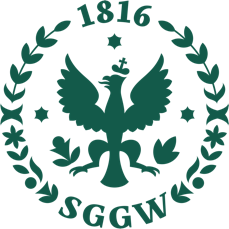 17th MAY 2023, WarsawRepresentatives of the Scientific Club of International Economics in cooperation with the Institute of Economics and Finance of Warsaw University of Life Sciences – SGGW / Department of International Economics and Agribusiness are pleased to invite you to take part in the 3rd INTERNATIONAL SCIETIFIC CONFERENCE: CONTEMPORARY PROBLEMS IN INTERNATIONAL ECONOMICSConference topicsInternational Trade International Finances International Economic RelationsWorld Economy International BusinessGlobal Stock Market TradingConference proceedingsInvitation of participants to whole event is FREE OF CHARGE. The conference will take place on May, 17th 2023 from 14 o’clock (UTC +2 ) at Warsaw University of Life Sciences. Step necessary to register for the conference as an active participant (conference speaker):To  register using the form below:https://docs.google.com/forms/d/19iAKoGdHcsfIUDZlwY5NmjmDRTj5LS4OB7L8iHL_VII/editThe above-metioned activites should be performed by May 10th (we will not extend this deadline).Scientific Committee:dr hab. inż. Jakub Kraciuk, prof. SGGW dr hab. Marcin Ratajczakdr hab. Mariusz Hamulczukdr inż. Elżbieta Kacperskadr Iwona Pomianekdr Monika Utzigdr Joanna StefańczykOrganizing Committee:mgr Krzysztof Śnieżko mgr inż. Magdalena KondejIf you have any questions do not hesitate to contact us using following address email: knem@sggw.edu.pl